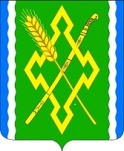 АДМИНИСТРАЦИЯ НОВОЛАБИНСКОГО СЕЛЬСКОГО ПОСЕЛЕНИЯ УСТЬ-ЛАБИНСКОГО РАЙОНАП О С Т А Н О В Л Е Н И Еот 19 апреля 2021 года									№ 22станица НоволабинскаяОб отмене постановления администрации Новолабинского сельского поселения Усть-Лабинского района от 01 октября 2019 года №74 «О внесении изменений в постановление администрации Новолабинского сельского поселения Усть-Лабинского района от 07 октября 2013 года № 60 «Об образовании штаба по взаимодействию в области организации участия граждан в охране общественного порядка, профилактики безнадзорности и правонарушений несовершеннолетних на территории Новолабинского сельского поселения Усть-Лабинского района»В целях приведения в соответствие с действующим законодательством Российской Федерации нормативных правовых актов администрации Новолабинского сельского поселения Усть-Лабинского района, постановляю:1. Постановление администрации Новолабинского сельского поселения Усть-Лабинского района от 01 октября 2019 года №74 «О внесении изменений в постановление администрации Новолабинского сельского поселения Усть-Лабинского района от 07 октября 2013 года № 60 «Об образовании штаба по взаимодействию в области организации участия граждан в охране общественного порядка, профилактики безнадзорности и правонарушений несовершеннолетних на территории Новолабинского сельского поселения Усть-Лабинского района» отменить.2. Общему отделу администрации Новолабинского сельского поселения Усть-Лабинского района (Ковешникова) обнародовать настоящее постановление и разместить на официальном сайте Новолабинского сельского поселения Усть-Лабинского района в информационно-телекоммуникационной сети «Интернет».3. Контроль за выполнением настоящего постановления возложить на главу Новолабинского сельского поселения Усть-Лабинского района А.А.Гусева.4. Постановление вступает в силу со дня его обнародования. Исполняющий обязанности главыНоволабинского сельского поселения Усть-Лабинского района                                            Р.Р. Ковешникова